DAFTAR RIWAYAT HIDUPNama			: Tri Asih NurainiTempat/Tgl Lahir	: Jakarta,31 – 03 – 1979Staus Perkawinan	:  MenikahAgama			: IslamAlamat			: Jl.Papanggo IV No.35 RT/RW : 011/05			 Kel : Papanggo ; Kec : Tg.Priok, Jakarta Utara 1434Tlp/Hp			:  021-91631635 / 081318221809Email			: triasihnuraini@yahoo.co.idPendidikan Formal :1.Tahun 1986-1992 : SDN Bumiharjo Di Kebumen2.Tahun 1992-1995 : SLTP Pejagoan Di Kebumen3.Tahun 1995-1998 : SMUN 18 Di Jakarta4.tahun 1998-2002: D-III AkuntansiPendidikan Non Formal :1.Kursus Visual Basic 6.0 Di Jakarta2.Kursus Microsof for Business Di Jakarta3.Kursus Brevet A/B Di JakartaPengalaman Kerja :1.Tahun 2003-2004		 : PT.Astindo Tirta Kencana Sebagai Staff Administrasi2.Tahun 2004-2008		: PT.Dasa Varia Utama Sebagai Staff Accounting3.Tahun 2008-juli 2013	: PT.Anton Utama Motor (antoncarz) Sebagai Staff  Administrasi Keuangan4.Juli 2013-Sekarang		:PT.Cipta Mitra Green Sebagai Staff AdministrasiDemikian Daftra Riwayat Hidup ini saya buat dengan sebenarnya.Hormat Saya,Tri Asih Nuraini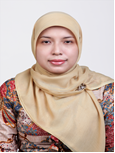 